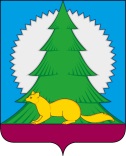 Администрация  городского поселения МалиновскийСоветского районаХанты - Мансийского автономного округа – ЮгрыП О С Т А Н О В Л Е Н И Е от 27 декабря 2023  года                                                                                                      № 283 О введении особого противопожарногорежима и мероприятиях, связанныхс проведением праздников посвященных                                                                                  Новому году и Рождеству   Христову,понижением температуры воздуха в зимний                                                             пожароопасный период в границах                                                                                     территории городского поселения Малиновский             В соответствии с Федеральным законом от 21.12.94 № 68-ФЗ «О защите населения и территорий от чрезвычайных ситуаций природного и техногенного характера»,  Федеральным законом от 21.12.94 г. № 69-ФЗ «О пожарной безопасности» постановлением Правительства Ханты-Мансийского автономного округа–Югры от 27.08.11 №312-п «О порядке введения особого противопожарного режима на территории Ханты-Мансийского автономного округа-Югры», в связи с установившимся высоким классом пожарной опасности: 	1.Установить особый противопожарный режим в границах территории городского поселения Малиновский с  30.12.2023 года  по 08.01.2024 года.                 2.Администрации городского поселения Малиновский:            - в подъездах жилых домов обновить информацию о порядке вызова службы пожарной охраны и соблюдении гражданами обязательных требований пожарной безопасности в жилье.            - информировать население о складывающейся пожароопасной обстановке через средства громкоговорящей связи.               - провести соответствующую разъяснительную работу с гражданами о мерах пожарной безопасности и действиях при пожаре.            3.Руководителям предприятий, организаций независимо от форм собственности:-внутренними комиссиями провести в учреждении проверку противопожарного состояния собственных объектов и принять меры к устранению выявленных нарушений требований   пожарной безопасности.                 -по окончании рабочего дня обеспечить лицами из числа инженерно-технических работников проверку всех помещений, особое внимание уделить помещениям с круглосуточным пребыванием людей и обеспечением в них выполнения требований пожарной безопасности.            -произвести уборку закрепленных территорий от сгораемого мусора.                    -провести внеплановые инструктажи с персоналом о мерах пожарной безопасности.                   -привести в исправное состояние имеющуюся на балансе механизированную и  приспособленную для перевозки воды технику.           4.Рекомендовать Управляющей компании, обслуживающей многоквартирные дома на территории городского поселения Малиновский:           -усилить профилактическую работу среди населения по соблюдению правил пожарной безопасности.           -продолжить работу по обеспечению населения памятками, наглядной агитацией.           -содержать проезды к жилым домам и пожарным гидрантам, находящимся на обслуживаемой территории, свободными и очищенными для проезда пожарных машин.          5. Опубликовать настоящее постановление в бюллетене «Вестник городского поселения Малиновский» и разместить на официальном сайте администрации городского поселения Малиновский.          6. Настоящее постановление вступает в силу со дня его официального опубликования.   	7. Контроль выполнения постановления оставляю за собой.Глава  городского поселения Малиновский	                     Н.С. Киселёва